                                                      AHEZTAR Propriétaires et locataires, nous sommes tous concernés au sujet du nouveau compteur communicant électrique LINKY dit "intelligent" prévu d’être installé à partir de Juillet 2017 sur Ahetze. Sachez qu'il est nocif pour notre santé, notre budget, nos emplois ...plus d'infos sur www.santepublique-edition.fr *Si vous êtes contre et que votre compteur est à l'intérieur de votre habitation : envoyer un courrier ENEDIS (ex ERDF) et à la Mairie en recommandé avec accusé de réception. *Si votre compteur est à l'extérieur de votre habitation: envoyer un courrier à ENEDIS par voie d'huissier en recommandé avec accusé de réception.                                                                                                              Pour connaitre précisément la démarche à suivre: contact@askilinky.fr *Pour plus de renseignements concernant la pétition en cours ainsi que pour récupérer tous les documents nécessaires à toutes démarches : www.ahetzen.eus N'hésitez pas à en parler autour de vous..... 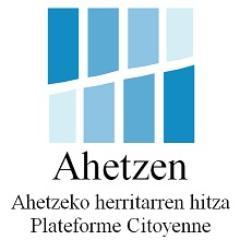                               AHEZTARJabeak eta alokatzaileak, Ahetzen uztailatik goiti ezarri nahi diguten adimentsu omen den LINKY kontagailu berria denen istorioa da.Jakin ezazue kaltegarria dela gure osasunarentzat, gure buxetarentzat, gure enpleguentzat…                                                                               xehetasun gehiagorentzat www.santepublique-edition.fr *Horren ezartzearen kontra baldin bazarete eta zuen egungo kontagailua zuen etxearen barnean baldin bada : ENEDISeri ( ERDF ohia ) eta herriko etxeari kontrako gutun bat igorri eskuratze agiriarekin.*Zuen kontagailua zuen etxeetatik kanpo baldin bada : ENEDISeri kontrako gutun bat eskuratze agiriarekin igorri uxer baten lanaren bidez. Zehazkiago jakiteko erabili behar den desmartxa : contact@askilinky.fr*Xehetasun gehiagorentzat izaiteko martxan eman dugun petizioari buruz edota berreskuratzeko beharrezkoak diren dokumentu egokiak : www.ahetzen.eusBeldurrik gabe gaia aipatu zuen inguruetan…..